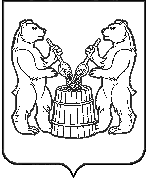 АДМИНИСТРАЦИЯУСТЬЯНСКОГО МУНИЦИПАЛЬНОГО ОКРУГААРХАНГЕЛЬСКОЙ ОБЛАСТИПОСТАНОВЛЕНИЕот 7 марта 2024 года  № 492 р.п. ОктябрьскийО внесении изменений в муниципальную программуУстьянского муниципального округа Архангельской области«Социальное строительство, обеспечение качественным, доступным жильем и объектами инженерной инфраструктуры населения Устьянского муниципального округа»В соответствии со статьей 179 Бюджетного кодекса Российской Федерации, постановлениями администрации Устьянского муниципального округа Архангельской области от 26 апреля 2023 года № 803 «Об утверждении Порядка разработки, реализации и оценки эффективности муниципальных программ Устьянского муниципального округа» администрация Устьянского муниципального округа Архангельской области ПОСТАНОВЛЯЕТ:Внести изменения в муниципальную программу «Социальное строительство, обеспечение качественным, доступным жильем и объектами инженерной инфраструктуры населения Устьянского муниципального округа», утвержденную постановлением администрации Устьянского муниципального округа от 10 ноября 2023 года №2690, и изложить ее в редакции согласно приложению к настоящему постановлению. Настоящее постановление разместить на официальном сайте Устьянского муниципального округа и в АИС «ГАС Управление».Контроль  за   исполнением   настоящего   постановления   возложить на заместителя главы Устьянского муниципального округа по стратегическому развитию.4.       Настоящее постановление вступает в силу со дня подписания.Глава Устьянского муниципального округа                                             С.А. Котлов